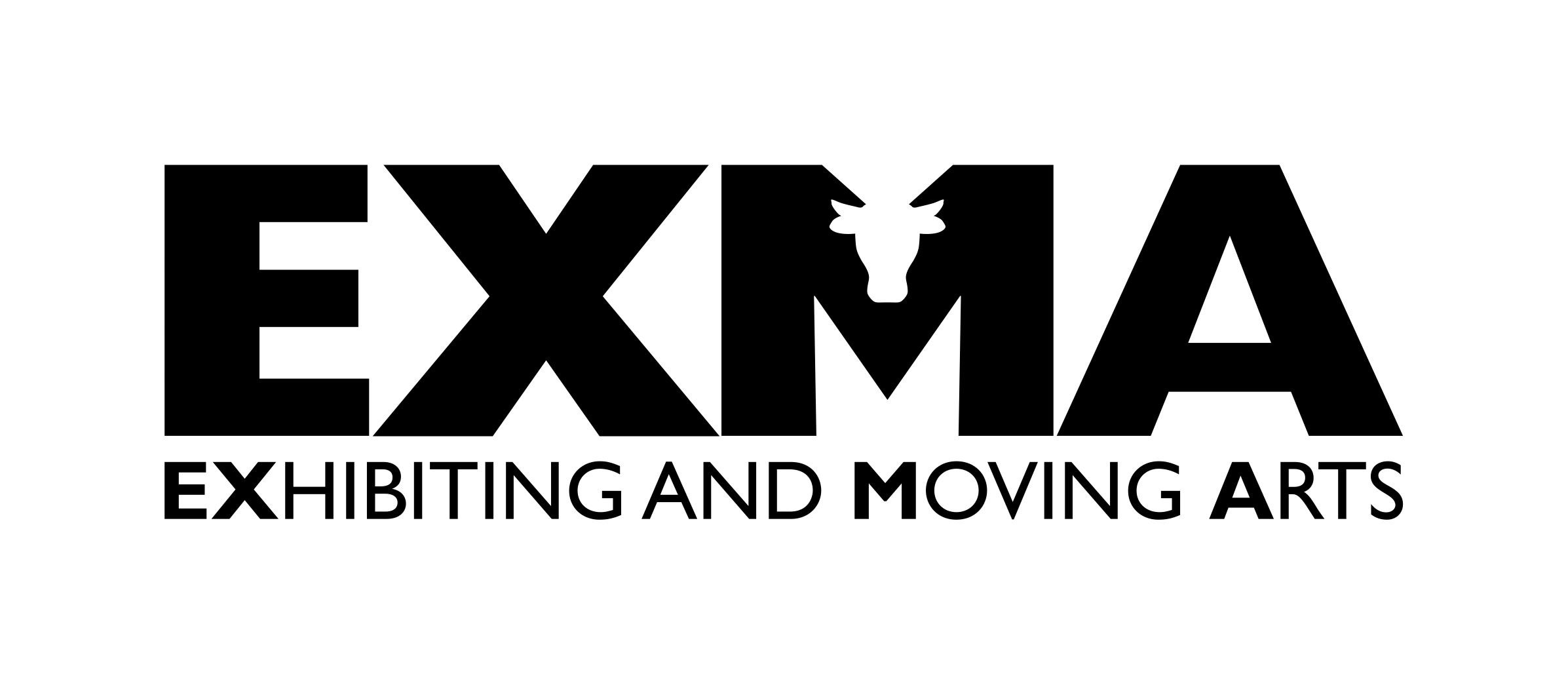 SCHEDA DI ISCRIZIONE CORSI DI FORMAZIONE CON ACCREDITO MIURAnno scolastico 2016/2017DA INVIARE ENTRO ENTRO IL 15 GENNAIO 2017VIA E-MAIL A formazionetuttestorie@gmail.comVIA FAX AL NUMERO 070666810  A MANO ALLA LIBRERIA TUTTESTORIE VIA V.E.ORLANDO 4 - CAGLIARINOME	COGNOME	INDIRIZZO	TELEFONOE-MAIL	SCUOLA/ENTE  COD. FISCALE	Inserire dati per la fattura se diversi da quelli indicati:___________________________________________________________________________________________________________________________________Indicare la propria scelta secondo le tematiche proposte:TITOLO CORSO	DOCENTE CORSO	DATA CORSO			Firma Costi:€ 80,00La quota di iscrizione comprende:Partecipazione alle due giornate di corsoAttestato di partecipazioneL’iscrizione , effettuata con l’invio della scheda, è confermata solo al ricevimento  della quota di €80,00I corsi di formazione della Cooperativa Tuttestorie sono accreditati dal M.I.U.R. ed è possibile utilizzare la CARTA DEL DOCENTE.  Per chi non può usufruire della carta docente ,il versamento della quota va effettuato tramite bonifico bancario:intestato a Tuttestorie Società Cooperativa ar.l. IBAN : IT43N0200804818000103724130;  UNICREDIT CAGLIARI: ABI: 02  CAB: 04818 con la causale: “Corso per allenare il cervello La quota verrà rimborsata solo qualora il corso venisse annullato per una causa imputabile all’organizzazione o non dovesse partire per mancato raggiungimento del numero minimo di iscritti.Per informazioni e iscrizioni:  070659290 3428720239 mail:formazionetuttestorie@gmail.comLa Segreteria del corso è a disposizione degli interessati per indicazioni sulla logistica e l’ospitalità alberghiera.Data 											FirmaINFORMATIVA SULLA TUTELA DELLA PRIVACYIn riferimento al D. Lgs. n. 196/03 sulla tutela della privacy vi comunichiamo:1. i dati da voi forniti verranno utilizzati al fine di registrare la vostra partecipazione al Corso e saranno inseriti nella  nostra banca dati;2. i dati vengono richiesti ai fini della corretta regolarizzazione della vostra iscrizione;3. i dati non saranno oggetto di diffusione ma potranno essere utilizzati per informarvi su ulteriori attività di TuttestorieData 											Firma